Decision/action requested:	 Approval at meeting opening Venue 	Sophia Antipolis – AGORA Einstein (next to ETSI buildings).Start	19 Sept 2:00pm		End	20 Sept 5:30 pmMeeting Invitation: MTS(12)57_002 
Remote participation URL: https://www2.gotomeeting.com/join/274170242 (see details in annex 1)Registration URL (& access to documents): http://webapp.etsi.org/MeetingCalendar/MeetingDetails.asp?mid=13802Day 1: Wednesday (afternoon)OpeningIntroduction & welcome, Local arrangements, IPR call [Schulz, Hogrefe, Vreck]Call for IPRs (clause 4.1 of the ETSI IPR Policy, Annex 6 of the Rules of Procedure): "The attention of the members of this Technical Body is drawn to the fact that ETSI Members shall use reasonable endeavours to inform ETSI of Essential IPRs in a timely fashion. This covers the obligation to notify its own IPRs but also other companies’ IPRs.The members take note that they are hereby invited:-to investigate in their company whether their company does own IPRs which are, or are likely to become essential in respect of the work of the Technical Body,-to notify to the Chairman or to the ETSI Director-General all potential IPRs that their company may own, by means of
	the IPR Information Statement and the Licensing Declaration forms that they can obtain from the secretariat"Members are encouraged to make general IPR undertakings/declarations that they will make licenses available for all their IPRs under FRAND terms and conditions related to a specific standardization area and then, as soon as feasible, provide (or refine) detailed disclosures.Approval of agenda, allocation of contributions to Agenda Items [Vreck]Topics: review agenda content, allocation of contribution to agenda items, agenda items time scheduling.Action List status [Vreck]Related Contributions: MTS(12)56_017r1 “MTS#56 meeting report”Workprogramme status [Vreck]Topics: status of workprogramme, review/update WI schedules (need rapporteur feedback), progress since previous meeting (publications, AbC…), review of meeting goals (expected final drafts for approval).Related Contributions: 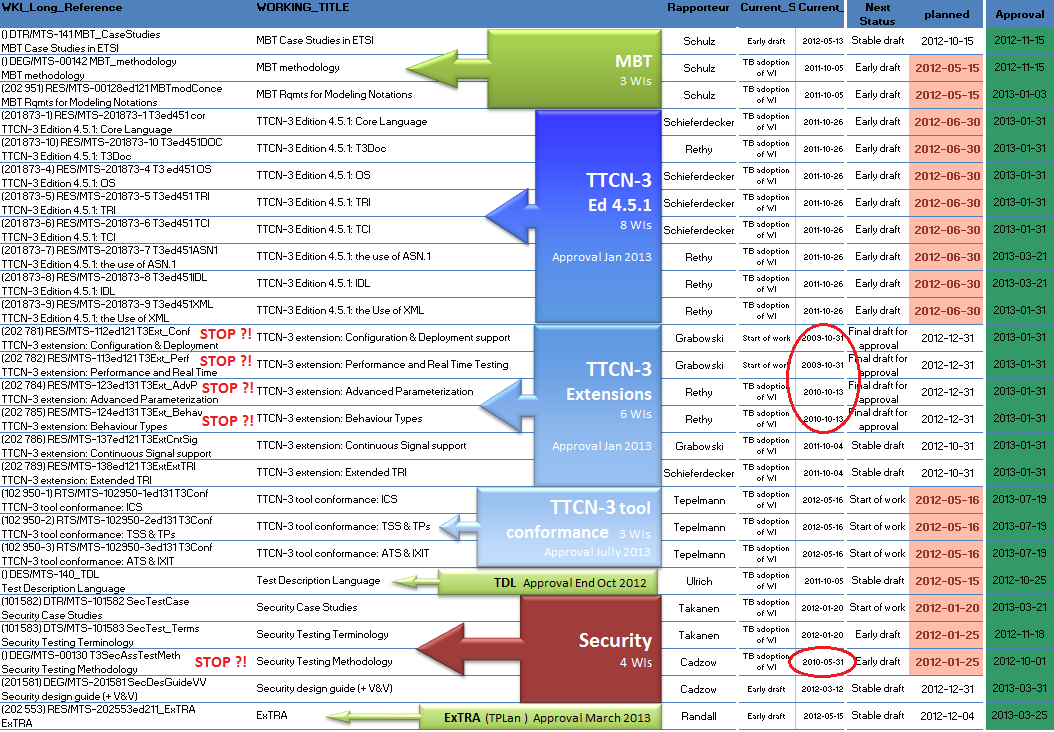 Presentation of incoming Liaisons & follow-up decisionsTopics: discussion of incoming liaisons (if any) and decision on potential responses & follow-up actions.
Related Contributions:Reports from GA, Board, & OCG Meetings [Schulz]Topics: feedback on decisions and information relevant for the work of MTS.Election and appointments (of officials) [Vreck]Topics: Renewal of (vice) Chair mandates in Jan 2013Security & PerformanceSecurity SIG [Rennoch]Topics: report on interim meetings, status of drafts.Status report on active WIs [Takanen, Cadzow]Topics: terminology, security design, etc….DEG/MTS-00130 T3SecAssTestMeth  Security Testing Methodology  
WI is Candidate for stopping, decision to be confirmed during MTS#57(101 583) DTS/MTS-00101583 SecTest_Terms  Security Testing Terminology(201 581) DEG/MTS-201581 SecDesGuideVV  Security design guide (+ V&V)Day 2: Thursday morningTTCN-3Status of TTCN-3 base standards & extensions work - [Rethy]Topics: status reportRelated Contributions:Related WIs: (201 873-1) RES/MTS-201873-1 T3ed451 cor TTCN-3 Edition 4.5.1: Core Language(201 873-4) RES/MTS-201873-4 T3 ed451 OS TTCN-3 Edition 4.5.1: OS(201 873-5) RES/MTS-201873-5 T3ed451 TRI TTCN-3 Edition 4.5.1: TRI(201 873-6) RES/MTS-201873-6 T3ed451 TCI TTCN-3 Edition 4.5.1: TCI(201 873-7) RES/MTS-201873-7 T3ed451ASN1 TTCN-3 Edition 4.5.1: the use of ASN.1(201 873-8) RES/MTS-201873-8 T3ed451IDL TTCN-3 Edition 4.5.1: IDL(201 873-9) RES/MTS-201873-9 T3ed451XML TTCN-3 Edition 4.5.1: the Use of XML(201 873-10) RES/MTS-201873-10 T3ed451DOC TTCN-3 Edition 4.5.1: T3Doc(202 781) RES/MTS-112ed121 T3Ext_Conf TTCN-3 extension: Configuration & Deployment support(202 782) RES/MTS-113ed121 T3Ext_Perf TTCN-3 extension: Performance and Real Time Testing(202 784) RES/MTS-123ed131 T3Ext_AdvP TTCN-3 extension: Advanced Parameterization
No progress since October , Candidate for stopping(202 785) RES/MTS-124ed131 T3Ext_Behav TTCN-3 extension: Behaviour Types
No progress since October , Candidate for stopping(202 786) RES/MTS-137ed121 T3ExtCntSig TTCN-3 extension: Continuous Signal support(202 789) RES/MTS-138ed121 T3ExtExtTRI TTCN-3 extension: Extended TRIATS development checklist []Topics: current statusRelated Contributions:TTCN-3 Conformance testing (STF XC) [Tepelmann]Topics: status of drafts, status of STF team, workplan,…Related Contributions:Related WIs: (102 950-1) RTS/MTS-102950-1ed131 T3Conf TTCN-3 tool conformance: ICS(102 950-2) RTS/MTS-102950-2ed131 T3Conf TTCN-3 tool conformance: TSS & TPs(102 950-3) RTS/MTS-102950-3ed131 T3Conf TTCN-3 tool conformance: ATS & IXITMiscellaneous TTCN-3Update on T3UC 2012, future of T3UC [Schulz, Rethy, Kull, Grabowski, Ulrich, Schieferdecker, Vassiliou, …]TTCN-3.org web site progress [Tepelmann,]Topics:Related ContributionsStatus of ITU synchronization [Hogrefe/Vreck]Future STFs PlanningTopics: Discussion on future STF proposals for the 2013 FWP 1st allocation, new STF funding criteria, new ToRs structure…
Related Contributions: BOARD(12)88_030r1 and BOARD(12)88_030a1 “Review of ETSI STF funding criteria”BOARD(12)88_038 ETSI STF budget 2013 – 1st allocation processNote that new STF requests under the ETSI budget must use a new ToR template.
See also the STF proposal page on the portal.Day 2: Thursday AfternoonModel Based TestingMBT standards [Schulz]Topics: Feedback from the June MBT workshop in Bangalore Status of MBTUC 2012 preparationPlanning of workCollection of extension or refinement proposals to MBT ES 202 951Related Contributions:	Related WIs: RES/MTS-00128ed121 MBTmodConceDTR/MTS-00141 MBT_CaseStudiesDEG/MTS-00142 MBT_methodologyTest Description Language [Ulrich]Topics: Review of Test Description Language draft,Related Work Items: () DES/MTS-140_TDL Test Description LanguageExTRA (Extensible notation for expressing Test Purposes, Requirements and Assertions) [Randall, Wiles]Topics: status of active draftRelated Work Items: RES/MTS-202553ed211_ExTRARelated Contributions 
No progress since the last meeting, … call for contribution?Other ongoing workAOB [All]Meeting wrap upApprovals (review & confirmation) [All]Topics: recapitulation of New WIs, final drafts, LS out approved during the meeting, presentation of remaining ones to be approved, announcement expected revisions to be approved by remote consensus after the meeting.Related Contributions:LS OUTSTF ReportsFinal draftsNew WIsStopped WIsactions listTopics: review of actions list & draft meeting minutes Related Contributions:Calendar of future meetings & EventsMeeting ClosureANNEX 1: joining the meeting remotely:The easiest way to join the meeting is to follow these instructions:1- Follow the meeting URL: https://www2.gotomeeting.com/join/274170242Once connected to the web interface check the "Audio" section of the application interface and choose an audio option: “Telephone” or “Mic & Speaker” (VoIP).VoIP is free and provides a variable audio quality (from acceptable to excellent).“Telephone” is not free (but cheap), and provides a stable good audio quality.2- AUDIO2.1 - using “Mic & Speaker” (VoIP)To preserve a good audio quality for other listeners, it is strongly recommented that remote VoIP participants use a headset rather than their PC microphone & Loudspeaker: PC mic often transmit background noise, echo and keystroke noise to other users…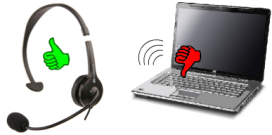 2.2- using a telephoneDial in using one of the numbers in the list below (depending on your country)-enter the meeting ID (last 9 digits of the meeting URL above, also shown in the Web application)-enter your individual Audio PIN (see "Audio" section of the web application)During the call, you can use the following in-band commands:*6 	Mute/ un-mute the participant’s line.*4 	Provides a menu of available conference commands.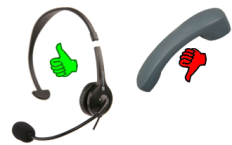 Headphones are preferable to handset, since they are more comfortable for the user and don’t transmit background, echo, and keystroke noise to other listeners…
Please avoid using the handsfree function of your phone (except if your phone has excellent audio-conference features).Australia: +61 2 6108 4655Austria: +43 (0) 7 2088 1403Belgium: +32 (0) 28 08 4294Canada: +1 (416) 800-9295Denmark: +45 (0) 69 91 88 65Finland: +358 (0) 942 41 5781France: +33 (0) 182 880 459Germany: +49 (0) 811 8899 6901Ireland: +353 (0) 14 845 979Italy: +39 0 699 36 98 81Netherlands: +31 (0) 208 080 382New Zealand: +64 (0) 4 974 7214Norway: +47 21 03 58 99Spain: +34 931 81 6669Sweden: +46 (0) 852 503 499Switzerland: +41 (0) 435 0167 09United Kingdom: +44 (0) 207 151 1857United States: +1 (619) 550-0006ANNEX 2: Actions Items ListTitle*:MTS#57 AgendaMTS#57 AgendaMTS#57 Agendafrom Source*:ETSIETSIETSIContact:Laurent Vreck Laurent Vreck Laurent Vreck input for Committee*:MTSMTSMTSContribution For*:DecisionXDiscussionInformationSubmission date*:2012-09-072012-09-072012-09-07Meeting & Allocation:MTS#57MTS#57MTS#57EventDateVenue - [host]StatusMBTUC 201225-27 Sept Tallinn (Estonia)confirmed2013201320132013MTS#5816-17 Jan 2013Helsinki (Finland)confirmedMTS#59May 2013Sophia AntipolistbcMTS#60Sept 2013GermanytbcMTS(12)AI033COMPLETEDJens GrabowskiCheck availability of STF442 experts for the next MBT working meeting (check proposed dates in MTS#56 minutes), and confirm dates (by end of May)MTS(12)AI032COMPLETEDGyorgy RETHYContact Telecom Italia and Broadbit to get confirmation of their support to the proposal of an STF to revise and progress the TTCN-3 Conformance Test Suite.MTS(12)AI031COMPLETEDMilan Zoricplan a conference-call on the 8th of June (time tbd) to discuss the establishment of an editing team (allowing participation of volunteers) for the maintenance of the TTCN-3.org web site.MTS(12)AI030NEEDS-ACTIONStephan SchulzFollow-up with ISPRAS on turning document MTS(12)000012 into an ETSI Technical Report.If Nikolai Pakulin is willing to takerapporteurship then he should prepare a NWI proposal contribution corresponding to the text in MTS(12)000012.MTS(12)AI029NEEDS-ACTIONIan BRYANTcheck by MTS#57, with Scott and with the rest of the SIG group if the proposal in MTS(12)56_012 should lead to anew WI proposal or be included into existing (101 583) DTS/MTS-00101581 Security Design Guide.MTS(12)AI028NEEDS-ACTIONCTIPropose a roadmap to turn www.ttcn-3.org into an active user portal as described in contribution MTS(12)55_018MTS(12)AI027NEEDS-ACTIONCTIUpdate the TTCN-3 public test suites page by adding Link to the IPT library (http://www.ipt.etsi.org/iptlib/)MTS(12)AI020IN-PROCESSCTIProvide a more dominant place (on TTCN-3 web pages) to give more visibility to the TTCN-3 conformance test suites and allow download of all versions.
2012-05-15: Milan reported that work is ongoing…MTS(12)AI017NEEDS-ACTIONStephan Schulz, Laurent vreckFind a representative from ITS committee that could take part to the STF 442steering group.MTS(11)AI013NEEDS-ACTIONCTIHandle the updated ETSI TS skeleton in MTS(11)0061 to EditHelp to update the "official" ETSI TS skeleton.2012-01-23 (Sebastian Müller): This action is still ongoing. Tasks is to update the skeleton to correct description of how to attach TTCN-2 and TTCN-3 code. MTS(11)AI005NEEDS-ACTIONCTICollect all existing info used at ETSI forTTCN-3 specs and group them in a contribution to MTS.2011-09-30: Question from AW: is it still applicable?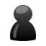 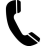 